  COLLEGE OF ENGINEERING & TECHNOLOGY,    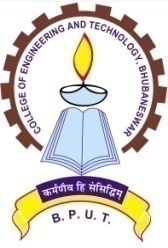          TECHNO CAMPUS, GHATIKIA, BHUBANESWAR-751029                                               No.2359/CET; Dated 21.07.2016NOTICE FOR REPORTING OF CANDIDATES FOR FINAL ADMISSION INTO 1st YEAR MCA & 2nd YEAR LE (MCA) CANDIDATES  The candidates allotted for admission in CET for 1st year MCA and 2nd year LE(MCA) are instructed to report in Academic Section on 25th July, 2016 at 10 AM in CET for final admission. The admission fees should be deposited in form of Demand Draft issued in favour of Principal, CET Bhubaneswar. The fees amount is Rs 37,400/- for regular programmes and Rs 81,500/- for self sustaining programmes. The candidates are required to submit one set Xerox copies of mark sheets and certificates, two pass port size photographs, CLC, conduct certificate, rank card, final allotment letter along with all original relevant documents for verification purpose. After admission is over, interested candidates may apply for hostel in the prescribed format on the same day at the admission venue. Hostel allotment will be done strictly based on JEE Rank for limited students. The Lateral Entry candidates should start attending classes from the next day of admission. For 1st year MCA, date of start of class will be notified later. MCA programme is a regular course.  Fee structure for 1st year & 2nd year (LE) (Regular Course & SSP for  all Programmes -2016-17)Regular(In Rs.)		Self Sustaining Progm (In Rs.)Tuition Fee				12000/-			 45000/-Dev. Fee				  7000/-			 15000/-Lab. Maint.Fee				  1500/-			   3000/-Student Activity Fee			  1500/-			   3000/-Internal Exam. Fee			  1800/-			   2000/-Site Visit Fee				    600/-			   1000/-Caution Money Fee			  2500/-			   3000/-T & P (One Time)			  5000/-			   4000/-Transp. Fee				  4000/-			   4000/-Alumni. Asso.Fee (One Time)		  1500/-			   1500/-________		_______37400/-			 81500/-This fee structure does not include Hostel Fees. Hostel Fees will be payable by the candidates only  after hostel allotment to the eligible candidates on JEE Rank basis as per rules. Hostel Fees is Rs 5330/- per Semester, Mess Advance  is Rs 10000/- per Semester and Mess Development Fee is Rs 500/- per year. For M Tech/M.Sc/M Plan/M Arch/Integrated M.Sc., hostel facility is not available. For B Tech programme, Civil, Mechanical, Electrical, Instrumentation  & Electronics and Textile Engineering are under regular course and all other B Tech programmes are under self sustaining programme. B.Arch/B.Plan/MCA are under regular course.															        Sd/-                                                                                                                                                     PRINCIPAL